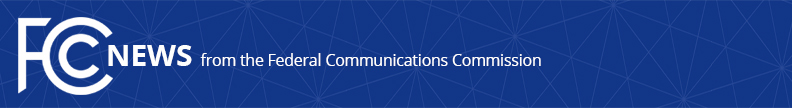 Media Contact: David Grossman, (202) 418-2100david.grossman@fcc.govFor Immediate ReleaseSTATEMENT OF Commissioner Clyburn 
on DRAFT 2018 BROADBAND DEPLOYMENT REPORT  -- WASHINGTON, January 18, 2018 – The following statement can be attributed to FCC Commissioner Mignon L. Clyburn:
“By the FCC’s own admission, over 24 million Americans are still without high-speed broadband access where they live. For years telecom companies and government officials have promised Americans that “soon” they will have affordable, high-speed broadband. Yet millions continue to wait, hoping that this vital connection will bring economic development and prosperity to their community. I met many of these individuals during my travels around the country, including last summer in Marietta, Ohio.

So how can this agency now claim that broadband is being deployed to all Americans in a reasonable and timely fashion? Only by repeating the majority’s tired and debunked claims that broadband investment and innovation screeched to a halt in 2015. While my initial review of Chairman Pai’s draft report raises serious concerns, I acknowledge that it addresses one of my concerns by now correctly concluding that mobile and fixed connectivity are not substitutes. I look forward to carefully reviewing the findings presented in the draft report.”###
Office of Commissioner Mignon Clyburn: (202) 418-2100Twitter: @MClyburnFCCwww.fcc.govThis is an unofficial announcement of Commission action.  Release of the full text of a Commission order constitutes official action.  See MCI v. FCC, 515 F.2d 385 (D.C. Cir. 1974).